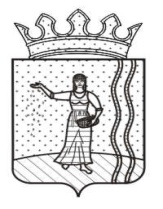 ДУМА ОКТЯБРЬСКОГО ГОРОДСКОГО ПОСЕЛЕНИЯОКТЯБРЬСКОГО МУНИЦИПАЛЬНОГО РАЙОНАПЕРМСКОГО КРАЯРЕШЕНИЕ05.11.2015                                                                                             № 161О внесении изменений в решениеДумы от 18.12.2014 № 110«О бюджете Октябрьского городскогопоселения на 2015 год и плановыйпериод 2016 и 2017 годов»В соответствии с Бюджетным кодексом Российской Федерации, ст. 24 Устава Октябрьского городского поселения, Положением о бюджетном процессе в Октябрьском городском поселении, утвержденным решением Думы Октябрьского городского поселения от 29 ноября 2007 года № 187, Дума Октябрьского городского поселения Октябрьского муниципального района Пермского края РЕШАЕТ:1. Внести в решение Думы от 18.12.2014 № 110 «О бюджете Октябрьского городского поселения на 2015 год и плановый период 2016 и 2017 годов» (в ред. решений Думы Октябрьского городского поселения от 03.02.2015 № 119, от 19.03.2015 № 126, от 07.05.2015 № 134, от 07.07.2015 № 146, от 20.08.2015 № 151, от 24.09.2015 № 155) следующие изменения:1.1. Пункт 1 изложить в следующей редакции:«1. Утвердить бюджет Октябрьского городского поселения (далее - местный бюджет) на 2015 год по расходам в сумме 99 121,9 тыс. руб., исходя из прогнозируемого объема доходов в сумме 58 181,3 тыс. руб., с плановым дефицитом в сумме 40 940,6 тыс. руб.Установить источники внутреннего финансирования дефицита местного бюджета в сумме 40 940,6 тыс. руб., в том числе:- за счет изменения остатков денежных средств бюджета Октябрьского городского поселения в сумме 40 940,6 тыс. руб.1.2. Приложения 3, 4, 6, 8, 10, 16 изложить в новой редакции, согласно приложениям 1, 2, 3, 4, 5, 6 к настоящему решению.2. Решение вступает в силу с момента обнародования в МКУ «Октябрьская централизованная библиотечная система» подлежит размещению на сайте администрации Октябрьского городского поселения Октябрьского муниципального района Пермского края (http://oktyabrskiy.permarea.ru/oktyabrskoje/Glavnaja-stranica/)и распространяется на правоотношения, возникшие с 01 января 2015 года.Председатель Думы Октябрьскогогородского поселения                                                                               Ю.В. КлимовскихГлава городского поселения –глава администрации Октябрьскогогородского поселения                                                                                      И.Ф. СелезневПриложение 1к решению Думы Октябрьскогогородского поселения Октябрьскогомуниципального района Пермского краяот 05.11.2015 № 161Источники финансирования дефицита бюджетаОктябрьского городского поселенияна 2015-2017 годытыс. руб.Приложение 2к решению ДумыОктябрьского городского поселенияОктябрьского муниципального районаПермского края от 05.11.2015 № 161ДОХОДЫ БЮДЖЕТАОКТЯБРЬСКОГО ГОРОДСКОГО ПОСЕЛЕНИЯНА 2015 ГОДПриложение 3к решению ДумыОктябрьского городского поселенияОктябрьского муниципального районаПермского края от 05.11.2015 № 161Таблица 1Распределение бюджетных ассигнований по разделам и подразделам, целевым статьям(муниципальным программам и непрограммным направлениям деятельности), группам и подгруппам видов расходов классификации расходов бюджета на 2015 год, тыс. руб.Приложение 3Таблица 2Распределение бюджетных ассигнований по целевым статьям (муниципальнымпрограммам и непрограммным направлениям деятельности), группам и подгруппамвидов расходов классификации расходов бюджета на 2015 год, тыс. руб.Приложение 4к решению ДумыОктябрьского городского поселенияОктябрьского муниципальногоРайона Пермского краяот 05.11.2015 № 161Ведомственная структура расходов бюджета на 2015 год, тыс. рублейПриложение 5к решению ДумыОктябрьского городского поселенияОктябрьского муниципального районаПермского края от 05.11.2015 № 161Объем межбюджетных трансфертов, получаемых из других бюджетовбюджетной системы Российской Федерации на 2015 год(тыс. руб.)Приложение 6к решению ДумыОктябрьского городского поселенияОктябрьского муниципального районаПермского края от 05.11.2015 № 161Распределение средств дорожного фонда Октябрьского городского поселения Октябрьского муниципального района Пермского краяна 2015 годКод Код классификации источников внутреннего финансирования дефицитаНаименование источников внутреннего финансирования дефицита бюджета 2015 год2016 год2016 год2017 год1234556098Администрация Октябрьского городского поселения Октябрьского  муниципального района Пермского краяАдминистрация Октябрьского городского поселения Октябрьского  муниципального района Пермского краяАдминистрация Октябрьского городского поселения Октябрьского  муниципального района Пермского краяАдминистрация Октябрьского городского поселения Октябрьского  муниципального района Пермского краяАдминистрация Октябрьского городского поселения Октябрьского  муниципального района Пермского краяАдминистрация Октябрьского городского поселения Октябрьского  муниципального района Пермского края00001 00 00 00 00 0000 000ИСТОЧНИКИ ВНУТРЕННЕГО ФИНАНСИРОВАНИЯ ДЕФИЦИТОВ БЮДЖЕТОВ40 940,60,00,00,000001 05 00 00 00 0000 000Изменение остатков средств на счетах по учету средств бюджетов40 940,60,00,00,0000 01 05 00 00 00 0000 500Увеличение остатков средств бюджетов-58 181,3- 41 375,0- 38 094,2- 38 094,200001 05 02 00 00 0000 500Увеличение прочих остатков средств бюджетов-58 181,3- 41 375,0- 38 094,2- 38 094,200001 05 02 01 00 0000 510Увеличение прочих остатков денежных средств бюджетов-58 181,3- 41 375,0- 38 094,2- 38 094,209801 05 02 01 13 0000 510Увеличение прочих остатков денежных средств бюджетов городских поселений-58 181,3- 41 375,0- 38 094,2- 38 094,200001 05 00 00 00 0000 600Уменьшение остатков средств бюджетов99 121,941 375,038 094,238 094,200001 05 02 00 00 0000 600Уменьшение прочих остатков средств бюджетов99 121,941 375,038 094,238 094,200001 05 02 01 00 0000 610Уменьшение прочих остатков денежных средств бюджетов99 121,941 375,038 094,238 094,209801 05 02 01 13 0000 610Уменьшение прочих остатков денежных средств бюджетов городских поселений99 121,941375,038 094,238 094,200001 06 00 00 00 0000 000Иные источники внутреннего финансирования дефицитов бюджетов0,00,00,00,000001 06 04 00 00 0000 000Исполнение государственных и муниципальных гарантий - 500,0- 500,0- 500,0- 500,0000 01 06 04 01 00 0000 000Исполнение государственных и муниципальных гарантий в валюте Российской Федерации-500,0-500,0-500,0-500,000001 06 04 01 00 0000 800Исполнение государственных и муниципальных гарантий в валюте Российской Федерации в случае, если исполнение гарантом государственных и муниципальных гарантий ведет к возникновению права регрессного требования гаранта к принципалу либо обусловлено уступкой гаранту прав требования бенефициара к принципалу- 500,0-500,0-500,0-500,009801 06 04 01 13 0000 810Исполнение муниципальных гарантий городских поселений в валюте Российской Федерации в случае, если исполнение гарантом муниципальных гарантий ведет к возникновению права регрессного требования гаранта к принципалу либо обусловлено уступкой гаранту прав требования бенефициара к принципалу- 500,0-500,0-500,0-500,000001 06 05 00 00 0000 000Бюджетные кредиты, предоставленные внутри страны в валюте Российской Федерации500,0500,0500,0500,000001 06 05 00 00 0000 600Возврат бюджетных кредитов, предоставленных юридическим лицам в валюте Российской Федерации500,0500,0500,0500,0000 01 06 05 01 00 0000 600Возврат бюджетных кредитов, предоставленных юридическим лицам в валюте Российской Федерации500,0500,0500,0500,009801 06 05 01 13 0000 640Возврат бюджетных кредитов, предоставленных юридическим лицам из бюджетов городских поселений в валюте Российской Федерации500,0500,0500,0500,0098 01 06 05 01 13 0002 640Средства, получаемые в порядке регресса сумм, уплаченных гарантом во исполнение (частичное исполнение) обязательств по муниципальным гарантиям Октябрьского городского поселения500,0500,0500,0500,0КодНаименование кода поступлений в бюджет, группы, подгруппы, статьи, подстатьи, элемента, подвида доходов, классификации операций сектора государственного управленияСумма, тыс. руб.000 1 00 00000 00 0000 000Налоговые и неналоговые доходы32 334,88000 1 01 00000 00 0000 000НАЛОГИ НА ПРИБЫЛЬ, ДОХОДЫ11 100,0000 1 01 02000 01 0000 110Налог на доходы физических лиц11 100,0000 1 01 02010 01 0000 110Налог на доходы физических лиц с доходов, источником которых является налоговый агент, за исключением доходов, в отношении которых исчисление и уплата налога осуществляются в соответствии со статьями 227, 227.1 и 228 Налогового кодекса Российской10 860,0000 1 01 02020 01 0000 110Налог на доходы физических лиц с доходов, полученных от осуществления деятельности физическими лицами, зарегистрированными в качестве индивидуальных предпринимателей, нотариусов, занимающихся частной практикой, адвокатов, учредивших адвокатские кабинеты, и других лиц, занимающихся частной практикой в соответствии со статьей 227 Налогового кодекса Российской Федерации194,0000 1 01 02030 01 0000 110Налог на доходы физических лиц с доходов, полученных физическими лицами в соответствии со статьей 228 Налогового Кодекса Российской Федерации46,0000 1 03 00000 00 0000 000НАЛОГИ НА ТОВАРЫ (РАБОТЫ, УСЛУГИ), РЕАЛИЗУМЫЕ НА ТЕРРИТОРИИ РОССИЙСКОЙ ФЕДЕРАЦИИ2 660,0000 1 03 02000 01 0000 110Акцизы по подакцизным товарам (продукции), производимым на территории Российской Федерации 2 660,0000 1 03 02230 01 0000 110Доходы от уплаты акцизов на дизельное топливо, подлежащие распределению между бюджетами субъектов Российской Федерации и местными бюджетами с учетом установленных дифференцированных нормативов отчислений в местные бюджеты1 020,0000 1 03 02240 01 0000 110Доходы от уплаты акцизов на моторные масла для дизельных и (или) карбюраторных (инжекторных) двигателей, подлежащие распределению между бюджетами субъектов Российской Федерации и местными бюджетами с учетом установленных дифференцированных нормативов отчислений в местные бюджеты20,0000 1 03 02250 01 0000 110Доходы от уплаты акцизов на автомобильный бензин, подлежащие распределению между бюджетами субъектов Российской Федерации и местными бюджетами с учетом установленных дифференцированных нормативов отчислений в местные бюджеты1 600,0000 1 03 02260 01 0000 110Доходы от уплаты акцизов на прямогонный бензин, подлежащие распределению между бюджетами субъектов Российской Федерации и местными бюджетами с учетом установленных дифференцированных нормативов отчислений в местные бюджеты20,0000 1 06 00000 00 0000 000НАЛОГИ НА ИМУЩЕСТВО12 156,0000 1 06 01000 00 0000 110Налог на имущество физических лиц1 420,0000 1 06 01030 13 0000 110Налог на имущество физических лиц, взимаемый по ставкам, применяемым к объектам налогообложения, расположенным в границах городских поселений1 420,0000 1 06 04000 02 0000 110Транспортный налог5 664,0000 1 06 04011 02 0000 110Транспортный налог с организаций 1 300,0000 1 06 04012 02 0000 110Транспортный налог с физических лиц4 364,0000 1 06 06000 00 0000 110Земельный налог5 072,0000 1 06 06030 00 0000 110Земельный налог с организаций3 450,0000 1 06 06033 13 0000 110Земельный налог с организаций, обладающих земельным участком, расположенным в границах городских поселений 3 450,0000 1 06 06040 00 0000 110Земельный налог с физических лиц1 622,0000 1 06 06043 13 0000 110Земельный налог с физических лиц, обладающих земельным участком, расположенным в границах городских поселений 1 622,0000 1 11 00000 00 0000 000ДОХОДЫ ОТ ИСПОЛЬЗОВАНИЯ ИМУЩЕСТВА, НАХОДЯЩЕГОСЯ В ГОСУДАРСТВЕННОЙ И МУНИЦИПАЛЬНОЙ СОБСТВЕННОСТИ3 232,3000 1 11 05000 00 0000 120Доходы, получаемые в виде арендной либо иной платы за передачу в возмездное пользование государственного и муниципального имущества (за исключением имущества бюджетных и автономных учреждений, а также имущества государственных и муниципальных унитарных предприятий, в том числе казенных)3 232,3000 1 11 05010 00 0000 120Доходы, получаемые в виде арендной плата за земельные участки, государственная собственность на которые не разграничена, а также средства от продажи права на заключение договоров аренды указанных земельных участков2 200,0000 1 11 05013 13 0000 120Доходы, получаемые в виде арендной платы за земельные участки, государственная собственность на которые не разграничена и которые расположены в границах городских поселений, а также средства от продажи права на заключение договоров аренды указанных земельных участков2 200,0000 1 11 05020 00 0000 120Доходы, получаемые в виде арендной платы за земли после разграничения государственной собственности на землю, а также средства от продажи права на заключение договоров аренды указанных земельных участков (за исключением земельных участков бюджетных и автономных учреждений)383,0000 1 11 05025 13 0000 120Доходы, получаемые в виде арендной платы, а также средства от продажи права на заключение договоров аренды за земли, находящиеся в собственности городских поселений (за исключением земельных участков муниципальных бюджетных и автономных учреждений)383,0000 1 11 05030 00 0000 120Доходы от сдачи в аренду имущества, находящегося в оперативном управлении органов государственной власти, органов местного самоуправления, государственных внебюджетных фондов и созданных ими учреждений (за исключением имущества бюджетных и автономных учреждений)640,0000 1 11 05035 13 0000 120Доходы от сдачи в аренду имущества, находящегося в оперативном управлении органов управления городских поселений и созданных ими учреждений (за исключением имущества муниципальных бюджетных и автономных учреждений)640,0000 1 11 07000 00 0000 120Платежи от государственных и муниципальных унитарных предприятий9,3000 1 11 07010 00 0000 120Доходы от перечисления части прибыли государственных и муниципальных унитарных предприятий, остающейся после уплаты налогов и обязательных платежей9,3000 1 11 07015 13 0000 120Доходы от перечисления части прибыли, остающейся после уплаты налогов и иных обязательных платежей муниципальных унитарных предприятий, созданных городскими поселениями9,3000 1 13 00000 00 0000 000ДОХОДЫ ОТ ОКАЗАНИЯ ПЛАТНЫХ УСЛУГ (РАБОТ) И КОМПЕНСАЦИИ ЗАТРАТ ГОСУДАРСТВА6,7000 1 13 02000 00 0000 130Доходы от компенсации затрат государства6,7000 1 13 02990 00 0000 130Прочие доходы от компенсации затрат государства6,70001 13 02995 13 0000 130Прочие доходы от компенсации затрат бюджетов городских поселений6,7000 1 14 0000000 0000 000ДОХОДЫ ОТ ПРОДАЖИ МАТЕРИАЛЬНЫХ И НЕМАТЕРИАЛЬНЫХ АКТИВОВ3 154,8000 1 14 02000 00 0000 000Доходы от реализации имущества, находящегося в государственной и муниципальной собственности (за исключением движимого имущества бюджетных и автономных учреждений, а также имущества государственных и муниципальных унитарных предприятий, в том числе казенных)2 033,8000 1 14 02050 13 0000410Доходы от реализации имущества, находящегося в собственности городских поселений (за исключением движимого имущества муниципальных бюджетных и автономных учреждений, а также имущества  муниципальных унитарных предприятий, в том числе казенных), в части реализации основных средств по указанному имуществу2 033,8000 1 14 02053 13 0000410Доходы от реализации иного имущества, находящегося в собственности городских поселений (за исключением имущества муниципальных бюджетных и автономных учреждений, а также имущества муниципальных унитарных предприятий, в том числе казенных), в части реализации основных средств по указанному имуществу2 033,8000 1 14 06000 00 0000 430Доходы от продажи земельных участков, находящихся в государственной и муниципальной собственности 1 121,0000 1 14 06010 00 0000 430Доходы от продажи земельных участков, государственная собственность на которые не разграничена1 076,0000 1 14 06013 13 0000 430 Доходы от продажи земельных участков, государственная собственность на которые не разграничена и которые расположены в границах городских поселений1 076,0000 1 14 06020 00 0000 430Доходы от продажи земельных участков, государственная собственность на которые  разграничена (за исключением земельных участков бюджетных и автономных учреждений45,0000 1 14 06025 13 0000 430Доходы от продажи земельных участков, находящихся в собственности городских поселений (за исключением земельных участков муниципальных бюджетных и автономных учреждений)45,0000 1 16 00000 00 0000 000ШТРАФЫ, САНКЦИИ, ВОЗМЕЩЕНИЕ УЩЕРБА25,0000 1 16 90000 00 0000 140Прочие поступления от денежных взысканий (штрафов) и иных сумм в возмещение ущерба25,0000 1 16 90050 13 0000 140Прочие поступления от денежных взысканий (штрафов) и иных сумм в возмещение ущерба, зачисляемые в бюджеты городских поселений25,0000 2 00 00000 00 0000 000БЕЗВОЗМЕЗДНЫЕ ПОСТУПЛЕНИЯ25 846,5000 2 02 00000 00 0000 000Безвозмездные поступления от других бюджетов бюджетной системы Российской Федерации25 696,5000 2 02 01000 00 0000 151Дотации бюджетам субъектов Российской Федерации и муниципальных образований11 157,2000 2 02 01001 00 0000 151Дотации на выравнивание бюджетной обеспеченности11 157,2000 2 02 01001 13 0000 151Дотации бюджетам городских поселений на выравнивание бюджетной обеспеченности11 157,2000 2 02 02088 00 0000 151Субсидии бюджетам муниципальных образований на обеспечение мероприятий по капитальному ремонту многоквартирных домов, переселению граждан из аварийного жилищного фонда и модернизации систем коммунальной инфраструктуры за счет средств, поступивших от государственной корпорации - Фонда содействия реформированию жилищно-коммунального хозяйства12 926,0000 2 02 02088 13 0000 151Субсидии бюджетам городских поселений на обеспечение мероприятий по капитальному ремонту многоквартирных домов, переселению граждан из аварийного жилищного фонда и модернизации систем коммунальной инфраструктуры за счет средств, поступивших от государственной корпорации - Фонда содействия реформированию жилищно-коммунального хозяйства.12 926,0000 2 02 02088 13 0002 151Субсидии бюджетам городских поселений на обеспечение мероприятий по переселению граждан из аварийного жилищного фонда за счет средств, поступивших от государственной корпорации - Фонда содействия реформированию жилищно-коммунального хозяйства12 926,0000 2 02 03024 00 0000 151Субвенции местным бюджетам на выполнение передаваемых полномочий субъектов Российской Федерации158,0000 2 02 03024 13 0000 151Субвенции бюджетам городских поселений на выполнение передаваемых полномочий субъектов Российской Федерации158,0000 2 02 04000 00 0000 151Иные межбюджетные трансферты1 455,3000 2 02 04999 00 0000 151Прочие межбюджетные трансферты, передаваемые бюджетам1 455,3000 2 02 04999 13 0000 151Прочие межбюджетные трансферты, передаваемые бюджетам городских поселений1 455,3000 2 07 00000 00 0000 000ПРОЧИЕ БЕЗВОЗМЕЗДНЫЕ ПОСТУПЛЕНИЯ150,0000 2 07 05000 13 0000 180Прочие безвозмездные поступления в бюджеты городских поселений150,0000 2 07 05030 13 0000 180Прочие безвозмездные поступления в бюджеты городских поселений150,0ВСЕГО ДОХОДОВ58 181,3КФСРКЦСРКВРНаименование расходовСумма0100Общегосударственные вопросы12 797,20102Функционирование высшего должностного лица субъекта Российской Федерации и муниципального образования1 142,001 0 0000Муниципальная программа "Совершенствование муниципального управления в Октябрьском городском поселении Октябрьского муниципального района Пермского края на 2015-2017 годы"1 142,001 2 0000Подпрограмма "Развитие муниципальной службы и организация деятельности органов местного самоуправления в Октябрьском городском поселении Октябрьского муниципального района Пермского края на 2015-2017 годы"1 142,001 2 0001Глава муниципального образования1 142,0120Расходы на выплату персоналу муниципальных органов1 142,00103Функционирование законодательных (представительных) органов государственной власти и представительных органов муниципальных образований343,390 0 0000Непрограммные направления расходов бюджета Октябрьского городского поселения343,391 0 0000Обеспечение деятельности органов местного самоуправления343,391 0 0004Депутаты представительного органа муниципального образования343,3120Расходы на выплату персоналу муниципальных органов335,9240Иные закупки товаров, работ и услуг для обеспечения муниципальных нужд7,40104Функционирование Правительства Российской Федерации, высших исполнительных органов государственной власти субъектов Российской Федерации, местных администраций9 823,201 0 0000Муниципальная программа "Совершенствование муниципального управления в Октябрьском городском поселении Октябрьского муниципального района Пермского края на 2015-2017 годы"9 823,201 2 0000Подпрограмма "Развитие муниципальной службы и организация деятельности органов местного самоуправления в Октябрьском городском поселении Октябрьского муниципального района Пермского края на 2015-2017 годы"9 823,201 2 0002Обеспечение выполнения функций органами местного самоуправления9 679,5120Расходы на выплату персоналу муниципальных органов8 023,1240Иные закупки товаров, работ и услуг для обеспечения муниципальных нужд1 556,1850Уплата налогов, сборов и иных платежей100,301 2 1001Профессиональная переподготовка и повышение квалификации глав муниципальных образований, муниципальных служащих117,0120Расходы на выплату персоналу муниципальных органов42,0240Иные закупки товаров, работ и услуг для обеспечения муниципальных нужд75,001 2 6322Составление протоколов об административных правонарушениях8,8240Иные закупки товаров, работ и услуг для обеспечения муниципальных нужд8,801 2 6326Осуществление полномочий по регулированию тарифов на перевозки пассажиров и багажа автомобильным и городским электрическим транспортом на поселенческих, районных и межмуниципальных маршрутах городского, пригородного и междугородних сообщений17,9240Иные закупки товаров, работ и услуг для обеспечения муниципальных нужд17,90106Обеспечение деятельности финансовых, налоговых и таможенных органов и органов финансового (финансово-бюджетного) надзора50,090 0 0000Непрограммные направления расходов бюджета Октябрьского городского поселения50,092 0 0000Мероприятия, осуществляемые органами местного самоуправления, в рамках непрограммных направления расходов50,092 0 4005Передача части полномочий по формированию и исполнению бюджетов поселений35,0540Иные межбюджетные трансферты35,092 0 4006Передача части полномочий по контролю за исполнением бюджетов поселений15,0540Иные межбюджетные трансферты15,00111Резервные фонды446,101 0 0000Муниципальная программа "Совершенствование муниципального управления в Октябрьском городском поселении Октябрьского муниципального района Пермского края на 2015-2017 годы"446,101 2 0000Подпрограмма "Развитие муниципальной службы и организация деятельности органов местного самоуправления в Октябрьском городском поселении Октябрьского муниципального района Пермского края на 2015-2017 годы"446,101 2 1002Резервный фонд местных администраций446,1870Резервные фонды446,10113Другие общегосударственные вопросы992,601 0 0000Муниципальная программа "Совершенствование муниципального управления в Октябрьском городском поселении Октябрьского муниципального района Пермского края на 2015-2017 годы"329,701 1 0000Подпрограмма "Формирование общедоступной информационно-коммуникационной среды в Октябрьском городском поселении Октябрьского муниципального района Пермского края на 2015-2017 годы"284,701 1 1001Расходы на информирование населения через СМИ284,7240Иные закупки товаров, работ и услуг для обеспечения муниципальных нужд284,701 2 0000Подпрограмма "Развитие муниципальной службы и организация деятельности органов местного самоуправления в Октябрьском городском поселении Октябрьского муниципального района Пермского края на 2015-2017 годы"45,001 2 1003Взносы в Совет муниципальных образований45,0880Специальные расходы45,006 0 0000Муниципальная программа "Управление земельными ресурсами и имуществом в Октябрьском городском поселении Октябрьского муниципального района Пермского края на 2015-2017 годы"656,906 1 0000Подпрограмма "Управление земельными ресурсами в Октябрьском городском поселении Октябрьского муниципального района Пермского края на 2015-2017 годы"91,606 1 1001Вовлечение в оборот земельных участков, в том числе под жилищное строительство91,6240Иные закупки товаров, работ и услуг для обеспечения муниципальных нужд91,606 2 0000Подпрограмма "Управление муниципальным имуществом в Октябрьском городском поселении Октябрьского муниципального района Пермского края на 2015-2017 годы"565,306 2 1001Содержание и обслуживание имущества муниципальной казны565,3240Иные закупки товаров, работ и услуг для обеспечения муниципальных нужд565,390 0 0000Непрограммные направления расходов бюджета Октябрьского городского поселения6,092 0 0000Мероприятия, осуществляемые органами местного самоуправления, в рамках непрограммных направления расходов6,092 0 0007Исполнение решений судов, вступивших в законную силу, и оплата государственной пошлины6,0830Исполнение судебных актов6,00300Национальная безопасность и правоохранительная деятельность804,60309Защита населения и территории от чрезвычайных ситуаций природного и техногенного характера, гражданская оборона50,002 0 0000Муниципальная программа "Защита населения и территории от чрезвычайных ситуаций, гражданская оборона и обеспечение пожарной безопасности в Октябрьском городском поселении Октябрьского муниципального района Пермского края на 2015-2017 годы"50,002 1 0000Подпрограмма "Предупреждение и ликвидация последствий чрезвычайных ситуаций и стихийных бедствий природного и техногенного характера в Октябрьском городском поселении Октябрьского муниципального района Пермского края на 2015-2017 годы"50,002 1 1001Предупреждение и ликвидация последствий чрезвычайных ситуаций и стихийных бедствий природного и техногенного характера50,0240Иные закупки товаров, работ и услуг для обеспечения муниципальных нужд50,00310Обеспечение пожарной безопасности754,602 0 0000Муниципальная программа "Защита населения и территории от чрезвычайных ситуаций, гражданская оборона и обеспечение пожарной безопасности в Октябрьском городском поселении Октябрьского муниципального района Пермского края на 2015-2017 годы"754,602 2 0000Подпрограмма "Обеспечение пожарной безопасности в Октябрьском городском поселении Октябрьского муниципального района Пермского края на 2015-2017 годы"754,602 2 1001Мероприятия по обеспечению пожарной безопасности754,6240Иные закупки товаров, работ и услуг для обеспечения муниципальных нужд754,60400Национальная экономика9 395,00409Дорожное хозяйство (дорожные фонды)9 395,003 0 0000Муниципальная программа "Комплексное развитие систем жизнеобеспечения в Октябрьском городском поселении Октябрьского муниципального района Пермского края на 2015-2017 годы"9 188,203 1 0000Подпрограмма "Развитие дорожной деятельности в Октябрьском городском поселении Октябрьского муниципального района Пермского края на 2015-2017 годы"9 188,203 1 1001Содержание автомобильных дорог и искусственных сооружений на них4 235,2240Иные закупки товаров, работ и услуг для обеспечения муниципальных нужд4 235,203 1 1002Ремонт автомобильных дорог и искусственных сооружений на них4 953,0240Иные закупки товаров, работ и услуг для обеспечения муниципальных нужд4 953,092 0 5390Финансовое обеспечение дорожной деятельности за счет средств федерального бюджета206,8240Иные закупки товаров, работ и услуг для обеспечения муниципальных нужд206,80500Жилищно-коммунальное хозяйство68 415,20501Жилищное хозяйство53 978,503 0 0000Муниципальная программа "Комплексное развитие систем жизнеобеспечения в Октябрьском городском поселении Октябрьского муниципального района Пермского края на 2015-2017 годы"7 801,703 2 0000Подпрограмма "Развитие жилищного и коммунального хозяйства в Октябрьском городском поселении Октябрьского муниципального района Пермского края на 2015-2017 годы"7 801,703 2 1001Капитальный ремонт муниципального жилищного фонда1 033,0240Иные закупки товаров, работ и услуг для обеспечения муниципальных нужд1 033,003 2 1002Мероприятия в области жилищного хозяйства14,0240Иные закупки товаров, работ и услуг для обеспечения муниципальных нужд14,003 2 1004Уплата взносов на капитальный ремонт общего имущества в многоквартирных домах, в которых квартиры находятся в муниципальной собственности330,0240Иные закупки товаров, работ и услуг для обеспечения муниципальных нужд330,003 2 9502Обеспечение мероприятий по переселению граждан из аварийного жилого фонда6 424,7410Бюджетные инвестиции6 424,790 0 0000Непрограммные направления расходов бюджета Октябрьского городского поселения46 176,892 0 0000Мероприятия, осуществляемые органами местного самоуправления, в рамках непрограммных направления расходов46 176,892 0 9502Обеспечение мероприятий по переселению граждан из аварийного жилого фонда30 075,9410Бюджетные инвестиции30 075,992 0 9602Обеспечение мероприятий по переселению граждан из аварийного жилого фонда16 100,9410Бюджетные инвестиции16 100,90502Коммунальное хозяйство7 748,303 0 0000Муниципальная программа "Комплексное развитие систем жизнеобеспечения в Октябрьском городском поселении Октябрьского муниципального района Пермского края на 2015-2017 годы"7 748,303 2 0000Подпрограмма "Развитие жилищного и коммунального хозяйства в Октябрьском городском поселении Октябрьского муниципального района Пермского края на 2015-2017 годы"7 748,303 2 1003Мероприятия в области коммунального хозяйства3 999,4240Иные закупки товаров, работ и услуг для обеспечения муниципальных нужд3 999,403 2 1201Реализация инвестиционного проекта "Газификация жилых домов в Октябрьском городском поселении"408,9410Бюджетные инвестиции408,903 2 1202Реализация инвестиционного проекта "Устройство теплотрассы от  котельной №4 до дома №6 по ул. Нефтяников"990,0410Бюджетные инвестиции990,003 2 1203Реализация инвестиционного проекта "Разработка проектно-сметной документации по объекту "Распределительные газопроводы в западной и южной частях пос. Октябрьский Октябрьского района Пермского края""2 100,0410Бюджетные инвестиции2 100,003 2 1204Реализация инвестиционного проекта «Устройство водопроводной сети по ул. Тургенева от скважины № 2153 в пос. Октябрьский Октябрьского района Пермского края»250,0410Бюджетные инвестиции250,00503Благоустройство6 688,403 0 0000Муниципальная программа "Комплексное развитие систем жизнеобеспечения в Октябрьском городском поселении Октябрьского муниципального района Пермского края на 2015-2017 годы"6 688,403 3 0000Подпрограмма "Благоустройство территории в Октябрьском городском поселении Октябрьского муниципального района Пермского края на 2015-2017 годы"6 688,403 3 1001Уличное освещение3 915,6240Иные закупки товаров, работ и услуг для обеспечения муниципальных нужд3 915,603 3 1002Организация и содержание мест захоронения100,0240Иные закупки товаров, работ и услуг для обеспечения муниципальных нужд100,003 3 1003Прочие мероприятия по благоустройству2 672,8240Иные закупки товаров, работ и услуг для обеспечения муниципальных нужд2 623,9850Уплата налогов, сборов и иных платежей48,90800Культура, кинематография6 070,90801Культура6 070,904 0 0000Муниципальная программа "Развитие сферы культуры, молодежной политики, спорта и физической культуры в Октябрьском городском поселении Октябрьского муниципального района Пермского края на 2015-2017 годы"6 060,904 1 0000Подпрограмма "Развитие культуры в Октябрьском городском поселении Октябрьского городского поселения Октябрьского муниципального района Пермского края на 2015-2017 годы"6 060,904 1 1001Предоставление услуг в сфере культуры, приобретение основных средств4 060,9610Субсидии бюджетным учреждениям4 060,904 1 1002Реализация муниципального проекта «Разработка проектно-сметной документации по объекту «Капитальный ремонт здания МБУ «Городской дом культуры»2 000,0610Субсидии бюджетным учреждениям2 000,090 0 0000Непрограммные направления расходов бюджета Октябрьского городского поселения10,092 0 0000Мероприятия, осуществляемые органами местного самоуправления, в рамках непрограммных направления расходов10,092 0 4008Передача части полномочий по организации библиотечного обслуживания населения, комплектование библиотечных фондов поселений10,0540Иные межбюджетные трансферты10,01000Социальная политика1 589,01001Пенсионное обеспечение560,005 0 0000Муниципальная программа "Социальная поддержка граждан Октябрьского городского поселения Октябрьского муниципального района Пермского края на 2015-2017 годы"560,005 1 0000Подпрограмма "Реализация системы мер социальной поддержки и социальной помощи отдельных категорий граждан в Октябрьском городском поселении Октябрьского муниципального района Пермского края на 2015-2017 годы"560,005 1 9001Выплата пенсий за выслугу лет муниципальным служащим560,0310Публичные нормативные социальные выплаты гражданам560,01003Социальное обеспечение населения1 029,005 0 0000Муниципальная программа "Социальная поддержка граждан в Октябрьском городском поселении Октябрьского муниципального района Пермского края на 2015-2017 годы"1 029,005 1 0000Подпрограмма "Реализация системы мер социальной поддержки и социальной помощи отдельных категорий граждан в Октябрьском городском поселении Октябрьского муниципального района Пермского края на 2015-2017 годы"1 029,005 1 4001Обеспечение жильем молодых семей300,0540Иные межбюджетные трансферты300,005 1 4002Обеспечение жильем граждан и молодых специалистов на селе597,7540Иные межбюджетные трансферты597,705 1 6315Предоставление мер социальной поддержки отдельным категориям граждан, работающим в муниципальных учреждениях и  проживающим в сельской местности и поселках городского типа (рабочих поселках), по оплате жилого помещения и  коммунальных услуг131,3320Социальные выплаты гражданам, кроме публичных нормативных социальных выплат48,5610Субсидии бюджетным учреждениям82,81100Физическая культура и спорт50,01101Физическая культура50,004 0 0000Муниципальная программа "Развитие сферы культуры, молодежной политики, спорта и физической культуры в Октябрьском городском поселении Октябрьского муниципального района Пермского края на 2015-2017 годы"50,004 2 0000Подпрограмма "Развитие спорта и физической культуры в Октябрьском городском поселении Октябрьского муниципального района Пермского края на 2015-2017 годы"50,004 2 1001Проведение мероприятий по физической культуре и спорту50,0240Иные закупки товаров, работ и услуг для обеспечения муниципальных нужд50,0Всего расходы бюджетаВсего расходы бюджетаВсего расходы бюджетаВсего расходы бюджета99 121,9ДефицитДефицитДефицитДефицит40 940,6ПрофицитПрофицитПрофицитПрофицит-КЦСРКВРНаименование расходовСумма01 0 0000Муниципальная программа "Совершенствование муниципального управления в Октябрьском городском поселении Октябрьского муниципального района Пермского края на 2015-2017 годы"11 741,001 1 0000Подпрограмма "Формирование общедоступной информационно-коммуникационной среды в Октябрьском городском поселении Октябрьского муниципального района Пермского края на 2015-2017 годы"284,701 1 1001Расходы на информирование населения через СМИ284,7240Иные закупки товаров, работ и услуг для обеспечения муниципальных нужд284,701 2 0000Подпрограмма "Развитие муниципальной службы и организация деятельности органов местного самоуправления в Октябрьском городском поселении Октябрьского муниципального района Пермского края на 2015-2017 годы"11 456,301 2 0001Глава муниципального образования1 142,0120Расходы на выплату персоналу муниципальных органов1 142,001 2 0002Обеспечение выполнения функций органами местного самоуправления9 679,5120Расходы на выплату персоналу муниципальных органов8 023,1240Иные закупки товаров, работ и услуг для обеспечения муниципальных нужд1 556,1850Уплата налогов, сборов и иных платежей100,301 2 1001Профессиональная переподготовка и повышение квалификации глав муниципальных образований, муниципальных служащих117,0120Расходы на выплату персоналу муниципальных органов42,0240Иные закупки товаров, работ и услуг для обеспечения муниципальных нужд75,001 2 1002Резервный фонд местных администраций446,1870Резервные фонды446,101 2 1003Взносы в Совет муниципальных образований45,0880Специальные расходы45,001 2 6322Составление протоколов об административных правонарушениях8,8240Иные закупки товаров, работ и услуг для обеспечения муниципальных нужд8,801 2 6326Осуществление полномочий по регулированию тарифов на перевозки пассажиров и багажа автомобильным и городским электрическим транспортом на поселенческих, районных и межмуниципальных маршрутах городского, пригородного и междугородних сообщений17,9240Иные закупки товаров, работ и услуг для обеспечения муниципальных нужд17,902 0 0000Муниципальная программа "Защита населения и территории от чрезвычайных ситуаций, гражданская оборона и обеспечение пожарной безопасности в Октябрьском городском поселении Октябрьского муниципального района Пермского края на 2015-2017 годы"804,602 1 0000Подпрограмма "Предупреждение и ликвидация последствий чрезвычайных ситуаций и стихийных бедствий природного и техногенного характера в Октябрьском городском поселении Октябрьского муниципального района Пермского края на 2015-2017 годы"50,002 1 1001Предупреждение и ликвидация последствий чрезвычайных ситуаций и стихийных бедствий природного и техногенного характера50,0240Иные закупки товаров, работ и услуг для обеспечения муниципальных нужд50,002 2 0000Подпрограмма "Обеспечение пожарной безопасности в Октябрьском городском поселении Октябрьского муниципального района Пермского края на 2015-2017 годы"754,602 2 1001Мероприятия по обеспечению пожарной безопасности754,6240Иные закупки товаров, работ и услуг для обеспечения муниципальных нужд754,603 0 0000Муниципальная программа "Комплексное развитие систем жизнеобеспечения в Октябрьском городском поселении Октябрьского муниципального района Пермского края на 2015-2017 годы"31 426,603 1 0000Подпрограмма "Развитие дорожной деятельности в Октябрьском городском поселении Октябрьского муниципального района Пермского края на 2015-2017 годы"9 188,203 1 1001Содержание автомобильных дорог и искусственных сооружений на них4 235,2240Иные закупки товаров, работ и услуг для обеспечения муниципальных нужд4 235,203 1 1002Ремонт автомобильных дорог и искусственных сооружений на них4 953,0240Иные закупки товаров, работ и услуг для обеспечения муниципальных нужд4 953,003 2 0000Подпрограмма "Развитие жилищного и коммунального хозяйства в Октябрьском городском поселении Октябрьского муниципального района Пермского края на 2015-2017 годы"15 550,003 2 1001Капитальный ремонт муниципального жилищного фонда1 033,0240Иные закупки товаров, работ и услуг для обеспечения муниципальных нужд1 033,003 2 1002Мероприятия в области жилищного хозяйства14,0240Иные закупки товаров, работ и услуг для обеспечения муниципальных нужд14,003 2 1003Мероприятия в области коммунального хозяйства3 999,4240Иные закупки товаров, работ и услуг для обеспечения муниципальных нужд3 999,403 2 1004Уплата взносов на капитальный ремонт общего имущества в многоквартирных домах, в которых квартиры находятся в муниципальной собственности330,0240Иные закупки товаров, работ и услуг для обеспечения муниципальных нужд330,003 2 1201Реализация инвестиционного проекта "Газификация жилых домов в Октябрьском городском поселении"408,9410Бюджетные инвестиции408,903 2 1202Реализация инвестиционного проекта "Устройство теплотрассы от  котельной №4 до дома №6 по ул. Нефтяников"990,0410Бюджетные инвестиции990,003 2 1203Реализация инвестиционного проекта "Разработка проектно-сметной документации по объекту "Распределительные газопроводы в западной и южной частях пос. Октябрьский Октябрьского района Пермского края""2 100,0410Бюджетные инвестиции2 100,003 2 1204Реализация инвестиционного проекта «Устройство водопроводной сети по ул. Тургенева от скважины № 2153 в пос. Октябрьский Октябрьского района Пермского края»250,0410Бюджетные инвестиции250,003 2 9502Обеспечение мероприятий по переселению граждан из аварийного жилого фонда6 424,7410Бюджетные инвестиции6 424,703 3 0000Подпрограмма "Благоустройство территории в Октябрьском городском поселении Октябрьского муниципального района Пермского края на 2015-2017 годы"6 688,403 3 1001Уличное освещение3 915,6240Иные закупки товаров, работ и услуг для обеспечения муниципальных нужд3 915,603 3 1002Организация и содержание мест захоронения100,0240Иные закупки товаров, работ и услуг для обеспечения муниципальных нужд100,003 3 1003Прочие мероприятия по благоустройству2 672,8240Иные закупки товаров, работ и услуг для обеспечения муниципальных нужд2 623,9850Уплата налогов, сборов и иных платежей48,904 0 0000Муниципальная программа "Развитие сферы культуры, молодежной политики, спорта и физической культуры в Октябрьском городском поселении Октябрьского муниципального района Пермского края на 2015-2017 годы"6 110,904 1 0000Подпрограмма "Развитие культуры в Октябрьском городском поселении Октябрьского городского поселения Октябрьского муниципального района Пермского края на 2015-2017 годы"6 060,904 1 1001Предоставление услуг в сфере культуры, приобретение основных средств4 060,9610Субсидии бюджетным учреждениям4 060,904 1 1002Реализация муниципального проекта «Разработка проектно-сметной документации по объекту «Капитальный ремонт здания МБУ «Городской дом культуры»2 000,0610Субсидии бюджетным учреждениям2 000,004 2 0000Подпрограмма "Развитие спорта и физической культуры в Октябрьском городском поселении Октябрьского муниципального района Пермского края на 2015-2017 годы"50,004 2 1001Проведение мероприятий по физической культуре и спорту50,0240Иные закупки товаров, работ и услуг для обеспечения муниципальных нужд50,005 0 0000Муниципальная программа "Социальная поддержка граждан Октябрьского городского поселения Октябрьского муниципального района Пермского края на 2015-2017 годы"1 589,005 1 0000Подпрограмма "Реализация системы мер социальной поддержки и социальной помощи отдельных категорий граждан в Октябрьском городском поселении Октябрьского муниципального района Пермского края на 2015-2017 годы"1 589,005 1 4001Обеспечение жильем молодых семей300,0540Иные межбюджетные трансферты300,005 1 4002Обеспечение жильем граждан и молодых специалистов на селе597,7540Иные межбюджетные трансферты597,705 1 6315Предоставление мер социальной поддержки отдельным категориям граждан, работающим в муниципальных учреждениях и  проживающим в сельской местности и поселках городского типа (рабочих поселках), по оплате жилого помещения и  коммунальных услуг131,3320Социальные выплаты гражданам, кроме публичных нормативных социальных выплат48,5610Субсидии бюджетным учреждениям82,805 1 9001Выплата пенсий за выслугу лет муниципальным служащим560,0310Публичные нормативные социальные выплаты гражданам560,006 0 0000Муниципальная программа "Управление земельными ресурсами и имуществом в Октябрьском городском поселении Октябрьского муниципального района Пермского края на 2015-2017 годы"656,906 1 0000Подпрограмма "Управление земельными ресурсами в Октябрьском городском поселении Октябрьского муниципального района Пермского края на 2015-2017 годы"91,606 1 1001Вовлечение в оборот земельных участков, в том числе под жилищное строительство91,6240Иные закупки товаров, работ и услуг для обеспечения муниципальных нужд91,606 2 0000Подпрограмма "Управление муниципальным имуществом в Октябрьском городском поселении Октябрьского муниципального района Пермского края на 2015-2017 годы"565,306 2 1001Содержание и обслуживание имущества муниципальной казны565,3240Иные закупки товаров, работ и услуг для обеспечения муниципальных нужд565,390 0 0000Непрограммные направления расходов бюджета Октябрьского городского поселения46 792,991 0 0000Обеспечение деятельности органов местного самоуправления343,391 0 0004Депутаты представительного органа муниципального образования343,3120Расходы на выплату персоналу муниципальных органов335,9240Иные закупки товаров, работ и услуг для обеспечения муниципальных нужд7,492 0 0000Мероприятия, осуществляемые органами местного самоуправления, в рамках непрограммных направления расходов46 449,692 0 0007Исполнение решений судов, вступивших в законную силу, и оплата государственной пошлины6,0830Исполнение судебных актов6,092 0 1003Мероприятия в области строительства, архитектуры и градостроительства0,0240Иные закупки товаров, работ и услуг для обеспечения муниципальных нужд0,092 0 4005Передача части полномочий по формированию и исполнению бюджетов поселений35,0540Иные межбюджетные трансферты35,092 0 4006Передача части полномочий по контролю за исполнением бюджетов поселений15,0540Иные межбюджетные трансферты15,092 0 4008Передача части полномочий по организации библиотечного обслуживания населения, комплектование библиотечных фондов поселений10,0540Иные межбюджетные трансферты10,092 0 5390Финансовое обеспечение дорожной деятельности за счет средств федерального бюджета206,8240Иные закупки товаров, работ и услуг для обеспечения муниципальных нужд206,895 0 9502Обеспечение мероприятий по переселению граждан из аварийного жилого фонда30 075,9410Бюджетные инвестиции30 075,992 0 9602Обеспечение мероприятий по переселению граждан из аварийного жилого фонда16 100,9410Бюджетные инвестиции16 100,9КВСРКФСРКЦСРКВРНаименование расходовСумма098Администрация Октябрьского городского поселения Октябрьского муниципального района Пермского края98 778,60100Общегосударственные вопросы12 453,90102Функционирование высшего должностного лица субъекта Российской Федерации и муниципального образования1 142,001 0 0000Муниципальная программа "Совершенствование муниципального управления в Октябрьском городском поселении Октябрьского муниципального района Пермского края на 2015-2017 годы"1 142,001 2 0000Подпрограмма "Развитие муниципальной службы и организация деятельности органов местного самоуправления в Октябрьском городском поселении Октябрьского муниципального района Пермского края на 2015-2017 годы"1 142,001 2 0001Глава муниципального образования1 142,0120Расходы на выплату персоналу муниципальных органов1 142,00104Функционирование Правительства Российской Федерации, высших исполнительных органов государственной власти субъектов Российской Федерации, местных администраций9 823,201 0 0000Муниципальная программа "Совершенствование муниципального управления в Октябрьском городском поселении Октябрьского муниципального района Пермского края на 2015-2017 годы"9 823,201 2 0000Подпрограмма "Развитие муниципальной службы и организация деятельности органов местного самоуправления в Октябрьском городском поселении Октябрьского муниципального района Пермского края на 2015-2017 годы"9 823,201 2 0002Обеспечение выполнения функций органами местного самоуправления9 679,5120Расходы на выплату персоналу муниципальных органов8 023,1240Иные закупки товаров, работ и услуг для обеспечения муниципальных нужд1 556,1850Уплата налогов, сборов и иных платежей100,301 2 1001Профессиональная переподготовка и повышение квалификации глав муниципальных образований, муниципальных служащих117,0120Расходы на выплату персоналу муниципальных органов42,0240Иные закупки товаров, работ и услуг для обеспечения муниципальных нужд75,001 2 6322Составление протоколов об административных правонарушениях8,8240Иные закупки товаров, работ и услуг для обеспечения муниципальных нужд8,801 2 6326Осуществление полномочий по регулированию тарифов на перевозки пассажиров и багажа автомобильным и городским электрическим транспортом на поселенческих, районных и межмуниципальных маршрутах городского, пригородного и междугородних сообщений17,9240Иные закупки товаров, работ и услуг для обеспечения муниципальных нужд17,90106Обеспечение деятельности финансовых, налоговых и таможенных органов и органов финансового (финансово-бюджетного) надзора50,090 0 0000Непрограммные направления расходов бюджета Октябрьского городского поселения50,092 0 0000Мероприятия, осуществляемые органами местного самоуправления, в рамках непрограммных направления расходов50,092 0 4005Передача части полномочий по формированию и исполнению бюджетов поселений35,0540Иные межбюджетные трансферты35,092 0 4006Передача части полномочий по контролю за исполнением бюджетов поселений15,0540Иные межбюджетные трансферты15,00111Резервные фонды446,101 0 0000Муниципальная программа "Совершенствование муниципального управления в Октябрьском городском поселении Октябрьского муниципального района Пермского края на 2015-2017 годы"446,101 2 0000Подпрограмма "Развитие муниципальной службы и организация деятельности органов местного самоуправления в Октябрьском городском поселении Октябрьского муниципального района Пермского края на 2015-2017 годы"446,101 2 1002Резервный фонд местных администраций446,1870Резервные фонды446,10113Другие общегосударственные вопросы992,606 0 0000Муниципальная программа "Управление земельными ресурсами и имуществом в Октябрьском городском поселении Октябрьского муниципального района Пермского края на 2015-2017 годы"656,906 1 0000Подпрограмма "Управление земельными ресурсами в Октябрьском городском поселении Октябрьского муниципального района Пермского края на 2015-2017 годы"91,606 1 1001Вовлечение в оборот земельных участков, в том числе под жилищное строительство91,6240Иные закупки товаров, работ и услуг для обеспечения муниципальных нужд91,606 2 0000Подпрограмма "Управление муниципальным имуществом в Октябрьском городском поселении Октябрьского муниципального района Пермского края на 2015-2017 годы"565,306 2 1001Содержание и обслуживание имущества муниципальной казны565,3240Иные закупки товаров, работ и услуг для обеспечения муниципальных нужд565,301 0 0000Муниципальная программа "Совершенствование муниципального управления в Октябрьском городском поселении Октябрьского муниципального района Пермского края на 2015-2017 годы"329,701 1 0000Подпрограмма "Формирование общедоступной информационно-коммуникационной среды в Октябрьском городском поселении Октябрьского муниципального района Пермского края на 2015-2017 годы"284,701 1 1001Расходы на информирование населения через СМИ284,7240Иные закупки товаров, работ и услуг для обеспечения муниципальных нужд284,701 2 0000Подпрограмма "Развитие муниципальной службы и организация деятельности органов местного самоуправления в Октябрьском городском поселении Октябрьского муниципального района Пермского края на 2015-2017 годы"45,001 2 1003Взносы в Совет муниципальных образований45,0880Специальные расходы45,090 0 0000Непрограммные направления расходов бюджета Октябрьского городского поселения6,092 0 0000Мероприятия, осуществляемые органами местного самоуправления, в рамках непрограммных направления расходов6,092 0 0007Исполнение решений судов, вступивших в законную силу, и оплата государственной пошлины6,0830Исполнение судебных актов6,00300Национальная безопасность и правоохранительная деятельность804,60309Защита населения и территории от чрезвычайных ситуаций природного и техногенного характера, гражданская оборона50,002 0 0000Муниципальная программа "Защита населения и территории от чрезвычайных ситуаций, гражданская оборона и обеспечение пожарной безопасности в Октябрьском городском поселении Октябрьского муниципального района Пермского края на 2015-2017 годы"50,002 1 0000Подпрограмма "Предупреждение и ликвидация последствий чрезвычайных ситуаций и стихийных бедствий природного и техногенного характера в Октябрьском городском поселении Октябрьского муниципального района Пермского края на 2015-2017 годы"50,002 1 1001Предупреждение и ликвидация последствий чрезвычайных ситуаций и стихийных бедствий природного и техногенного характера50,0240Иные закупки товаров, работ и услуг для обеспечения муниципальных нужд50,00310Обеспечение пожарной безопасности754,602 0 0000Муниципальная программа "Защита населения и территории от чрезвычайных ситуаций, гражданская оборона и обеспечение пожарной безопасности в Октябрьском городском поселении Октябрьского муниципального района Пермского края на 2015-2017 годы"754,602 2 0000Подпрограмма "Обеспечение пожарной безопасности в Октябрьском городском поселении Октябрьского муниципального района Пермского края на 2015-2017 годы"754,602 2 1001Мероприятия по обеспечению пожарной безопасности754,6240Иные закупки товаров, работ и услуг для обеспечения муниципальных нужд754,60400Национальная экономика9 395,00409Дорожное хозяйство (дорожные фонды)9 395,003 0 0000Муниципальная программа "Комплексное развитие систем жизнеобеспечения в Октябрьском городском поселении Октябрьского муниципального района Пермского края на 2015-2017 годы"9 188,203 1 0000Подпрограмма "Развитие дорожной деятельности в Октябрьском городском поселении Октябрьского муниципального района Пермского края на 2015-2017 годы"9 188,203 1 1001Содержание автомобильных дорог и искусственных сооружений на них4 235,2240Иные закупки товаров, работ и услуг для обеспечения муниципальных нужд4 235,203 1 1002Ремонт автомобильных дорог и искусственных сооружений на них4 953,0240Иные закупки товаров, работ и услуг для обеспечения муниципальных нужд4 953,092 0 5390Финансовое обеспечение дорожной деятельности за счет средств федерального бюджета206,8240Иные закупки товаров, работ и услуг для обеспечения муниципальных нужд206,80500Жилищно-коммунальное хозяйство68 415,20501Жилищное хозяйство53 978,503 0 0000Муниципальная программа "Комплексное развитие систем жизнеобеспечения в Октябрьском городском поселении Октябрьского муниципального района Пермского края на 2015-2017 годы"7 801,703 2 0000Подпрограмма "Развитие жилищного и коммунального хозяйства в Октябрьском городском поселении Октябрьского муниципального района Пермского края на 2015-2017 годы"7 801,703 2 1001Капитальный ремонт муниципального жилищного фонда1 033,0240Иные закупки товаров, работ и услуг для обеспечения муниципальных нужд1 033,003 2 1002Мероприятия в области жилищного хозяйства14,0240Иные закупки товаров, работ и услуг для обеспечения муниципальных нужд14,003 2 1004Уплата взносов на капитальный ремонт общего имущества в многоквартирных домах, в которых квартиры находятся в муниципальной собственности330,0240Иные закупки товаров, работ и услуг для обеспечения муниципальных нужд330,003 2 9502Обеспечение мероприятий по переселению граждан из аварийного жилого фонда6 424,7410Бюджетные инвестиции6 424,790 0 0000Непрограммные направления расходов бюджета Октябрьского городского поселения46 176,892 0 0000Мероприятия, осуществляемые органами местного самоуправления, в рамках непрограммных направления расходов46 176,892 0 9502Обеспечение мероприятий по переселению граждан из аварийного жилого фонда30 075,9410Бюджетные инвестиции30 075,992 0 9602Обеспечение мероприятий по переселению граждан из аварийного жилого фонда16 100,9410Бюджетные инвестиции16 100,90502Коммунальное хозяйство7 748,303 0 0000Муниципальная программа "Комплексное развитие систем жизнеобеспечения в Октябрьском городском поселении Октябрьского муниципального района Пермского края на 2015-2017 годы"7 748,303 2 0000Подпрограмма "Развитие жилищного и коммунального хозяйства в Октябрьском городском поселении Октябрьского муниципального района Пермского края на 2015-2017 годы"7 748,303 2 1003Мероприятия в области коммунального хозяйства3 999,4240Иные закупки товаров, работ и услуг для обеспечения муниципальных нужд3 999,403 2 1201Реализация инвестиционного проекта "Газификация жилых домов в Октябрьском городском поселении"408,9410Бюджетные инвестиции408,903 2 1202Реализация инвестиционного проекта "Устройство теплотрассы от  котельной №4 до дома №6 по ул. Нефтяников"990,0410Бюджетные инвестиции990,003 2 1203Реализация инвестиционного проекта "Разработка проектно-сметной документации по объекту "Распределительные газопроводы в западной и южной частях пос. Октябрьский Октябрьского района Пермского края""2 100,0410Бюджетные инвестиции2 100,003 2 1204Реализация инвестиционного проекта «Устройство водопроводной сети по ул. Тургенева от скважины № 2153 в пос. Октябрьский Октябрьского района Пермского края»250,0410Бюджетные инвестиции250,00503Благоустройство6 688,403 0 0000Муниципальная программа "Комплексное развитие систем жизнеобеспечения в Октябрьском городском поселении Октябрьского муниципального района Пермского края на 2015-2017 годы"6 688,403 3 0000Подпрограмма "Благоустройство территории в Октябрьском городском поселении Октябрьского муниципального района Пермского края на 2015-2017 годы"6 688,403 3 1001Уличное освещение3 915,6240Иные закупки товаров, работ и услуг для обеспечения муниципальных нужд3 915,603 3 1002Организация и содержание мест захоронения100,0240Иные закупки товаров, работ и услуг для обеспечения муниципальных нужд100,003 3 1003Прочие мероприятия по благоустройству2 672,8240Иные закупки товаров, работ и услуг для обеспечения муниципальных нужд2 623,9850Уплата налогов, сборов и иных платежей48,90800Культура, кинематография6 070,90801Культура6 070,904 0 0000Муниципальная программа "Развитие сферы культуры, молодежной политики, спорта и физической культуры в Октябрьском городском поселении Октябрьского муниципального района Пермского края на 2015-2017 годы"6 060,904 1 0000Подпрограмма "Развитие культуры в Октябрьском городском поселении Октябрьского городского поселения Октябрьского муниципального района Пермского края на 2015-2017 годы"4 060,904 1 1001Предоставление услуг в сфере культуры, приобретение основных средств4 060,9610Субсидии бюджетным учреждениям4 060,904 1 1002Реализация муниципального проекта «Разработка проектно-сметной документации по объекту «Капитальный ремонт здания МБУ «Городской дом культуры»2 000,0610Субсидии бюджетным учреждениям2 000,090 0 0000Непрограммные направления расходов бюджета Октябрьского городского поселения10,092 0 0000Мероприятия, осуществляемые органами местного самоуправления, в рамках непрограммных направления расходов10,092 0 4008Передача части полномочий по организации библиотечного обслуживания населения, комплектование библиотечных фондов поселений10,0540Иные межбюджетные трансферты10,01000Социальная политика1 589,01001Пенсионное обеспечение560,005 0 0000Муниципальная программа "Социальная поддержка граждан Октябрьского городского поселения Октябрьского муниципального района Пермского края на 2015-2017 годы"560,005 1 0000Подпрограмма "Реализация системы мер социальной поддержки и социальной помощи отдельных категорий граждан в Октябрьском городском поселении Октябрьского муниципального района Пермского края на 2015-2017 годы"560,005 1 9001Выплата пенсий за выслугу лет муниципальным служащим560,0310Публичные нормативные социальные выплаты гражданам560,01003Социальное обеспечение населения1 029,005 0 0000Муниципальная программа "Социальная поддержка граждан в Октябрьском городском поселении Октябрьского муниципального района Пермского края на 2015-2017 годы"131,305 1 0000Подпрограмма "Реализация системы мер социальной поддержки и социальной помощи отдельных категорий граждан в Октябрьском городском поселении Октябрьского муниципального района Пермского края на 2015-2017 годы"131,305 1 6315Предоставление мер социальной поддержки отдельным категориям граждан, работающим в муниципальных учреждениях и  проживающим в сельской местности и поселках городского типа (рабочих поселках), по оплате жилого помещения и  коммунальных услуг131,3320Социальные выплаты гражданам, кроме публичных нормативных социальных выплат48,5610Субсидии бюджетным учреждениям82,805 1 4001Обеспечение жильем молодых семей300,0540Иные межбюджетные трансферты300,005 1 4002Обеспечение жильем граждан и молодых специалистов на селе597,7540Иные межбюджетные трансферты597,71100Физическая культура и спорт50,01101Физическая культура50,004 0 0000Муниципальная программа "Развитие сферы культуры, молодежной политики, спорта и физической культуры в Октябрьском городском поселении Октябрьского муниципального района Пермского края на 2015-2017 годы"50,004 2 0000Подпрограмма "Развитие спорта и физической культуры в Октябрьском городском поселении Октябрьского муниципального района Пермского края на 2015-2017 годы"50,004 2 1001Проведение мероприятий по физической культуре и спорту50,0240Иные закупки товаров, работ и услуг для обеспечения муниципальных нужд50,0128Дума Октябрьского городского поселения Октябрьского муниципального района Пермского края343,30103Функционирование  законодательных (представительных) органов государственной власти и представительных органов муниципальных образований343,390 0 0000Непрограммные направления расходов бюджета Октябрьского городского поселения343,391 0 0000Обеспечение деятельности органов местного самоуправления343,391 0 0004Депутаты представительного органа муниципального образования343,3120Расходы на выплату персоналу муниципальных органов335,9240Иные закупки товаров, работ и услуг для обеспечения муниципальных нужд7,4№ п/пНаименование мероприятийИсточник финансирования2015 год1Дотации на выравнивание бюджетной обеспеченностиБюджет Пермского края 2 464,42Дотации на выравнивание бюджетной обеспеченностиРайонный фонд финансовой поддержки8 692,83Средства на составление протоколов об административных нарушенияхБюджет Пермского края 8,84Средства на предоставление мер социальной поддержки отдельным категориям граждан, работающим в муниципальных учреждениях и проживающим в сельской местности и поселках городского типа (рабочих поселках), по оплате жилого помещения и коммунальных услугБюджет Пермского края131,35Средства на осуществление полномочий по регулированию тарифов на перевозки пассажиров и багажа автомобильным и городским электрическим транспортом на поселенческих, районных и межмуниципальных маршрутах городского, пригородного и междугородного сообщенийБюджет Пермского края17,97Иные межбюджетные трансфертыФедеральный бюджет206,8Субсидии бюджетам городских поселений на обеспечение мероприятий по переселению граждан из аварийного жилищного фонда за счет средств, поступивших от государственной корпорации - Фонда содействия реформированию жилищно-коммунального хозяйстваСредства Фонда содействия реформированию жилищно-коммунального хозяйства12 926,08 Иные межбюджетные трансфертыБюджет Октябрьского муниципального района1 248,5ИТОГО25 696,5Направление расходовСумма, тыс. рублейСодержание автомобильных дорог и искусственных сооружений на них4 235,2Ремонт автомобильных дорог и искусственных сооружений на них4 953,0Финансовое обеспечение дорожной деятельности за счет средств федерального бюджета206,8ИТОГО9 395,0